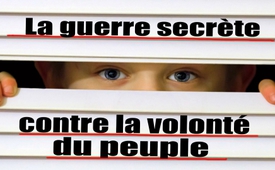 La guerre secrète contre la volonté du peuple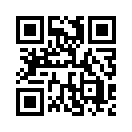 Selon les sondages, la population allemande rejette la participation aux guerres par une écrasante majorité.
Par le biais d'opérations de guerre secrètes, l'Allemagne a secrètement soutenu les services de renseignement et militaires américains, par exemple dans la guerre en Irak.
Les gouvernements allemands mènent-ils également de cette manière une guerre secrète contre la volonté de paix de leur propre peuple ?Après deux guerres mondiales, le slogan « Plus jamais la guerre » est encore profondément enraciné dans l'image de soi de l'Allemagne. Selon les sondages, jusqu'à 86% des citoyens allemands rejettent les guerres. Gerhard Schröder a été réélu chancelier en 2002 parce qu'il a refusé de donner le consentement allemand aux Etats-Unis pour la guerre en Irak. En secret, cependant, l'Allemagne a aidé les services de renseignements et l'armée américaine pendant la guerre en Irak : les bombardiers américains B52 en route pour l'Irak ont obtenu des droits de survol et les fournitures de troupes ont été organisées par l'intermédiaire de trois bases aériennes américaines en Allemagne. En outre, des esquisses de la stratégie de défense du gouvernement irakien ont été mises à la disposition du service de renseignement militaire américain et une assistance a été fournie pour l'exploration de bâtiments devant être bombardés dans la capitale irakienne. Spider Marks, chef du renseignement américain lors de l'invasion de l'Irak, a dit : les agents allemands à Bagdad « nous ont été plus utiles que 5 000 soldats ».
Conclusion : Avec des opérations militaires secrètes, les gouvernements allemands mènent en même temps une « guerre » silencieuse contre la volonté de paix de leur propre peuple !de mol.Sources:Livre : „Geheimer Krieg – wie von Deutschland aus der Kampf gegen den Terror gesteuert wird“ von Christian Fuchs und John Goetz, S. 230-233Cela pourrait aussi vous intéresser:---Kla.TV – Des nouvelles alternatives... libres – indépendantes – non censurées...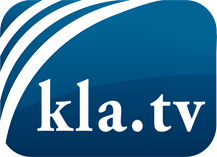 ce que les médias ne devraient pas dissimuler...peu entendu, du peuple pour le peuple...des informations régulières sur www.kla.tv/frÇa vaut la peine de rester avec nous! Vous pouvez vous abonner gratuitement à notre newsletter: www.kla.tv/abo-frAvis de sécurité:Les contre voix sont malheureusement de plus en plus censurées et réprimées. Tant que nous ne nous orientons pas en fonction des intérêts et des idéologies de la système presse, nous devons toujours nous attendre à ce que des prétextes soient recherchés pour bloquer ou supprimer Kla.TV.Alors mettez-vous dès aujourd’hui en réseau en dehors d’internet!
Cliquez ici: www.kla.tv/vernetzung&lang=frLicence:    Licence Creative Commons avec attribution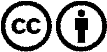 Il est permis de diffuser et d’utiliser notre matériel avec l’attribution! Toutefois, le matériel ne peut pas être utilisé hors contexte.
Cependant pour les institutions financées avec la redevance audio-visuelle, ceci n’est autorisé qu’avec notre accord. Des infractions peuvent entraîner des poursuites.